Муниципальное бюджетное учреждение культуры«Централизованная библиотечная система»Отдел методической работыНовые поступления4 квартал 2017 годаИнформационный бюллетеньГорячий Ключ2018Муниципальное бюджетное учреждение культуры«Централизованная библиотечная система»Отдел методической работыНовые поступления4 квартал 2017 годаИнформационный бюллетеньГорячий Ключ2018ББКН 72Новые поступления : информ. бюллетень / МБУК «Централизованная библиотечная система», методический отдел ; сост. Т.В. Папазьян. – Горячий Ключ, 2018. – 12 с.Информационный бюллетень «Новые поступления» включает в себе новую литературу, поступившую в МБУК «Централизованная библиотечная система». Литература, включенная в информационный бюллетень отражает некоторые отрасли знаний. Вся литература собрана по разделам таблиц «Библиотечно-библиографической классификации», а внутри разделов по алфавиту авторов и заглавий.Новые поступления4 квартал 2017 годаИнформационный бюллетеньСоставитель: Т.В. ПапазьянОтв. за вып.: Т.В. ПапазьянЦентральная городская библиотека. Горячий Ключ,ул. Ленина, 203/1Тел.: (86159) 3-74-41e-mail: biblioteka.gorkluch@gmail.comСайт: librarygk.ruЧасы работы10.00-18.00Без перерываВыходной – понедельникПоследний день месяца – санитарныйБиблиографическое описаниеБиблиографическое описание2. Естественные науки2. Естественные науки1Варавва, Наталья Эдуардовна. Химия [Текст] : наглядные материалы, таблицы / Н.Э. Варавва. – Москва : Эксмо, 2016. – 240 с. – (Весь школьный курс в схемах и таблицах).2Ионцева, А.Ю. Биология [Текст] : Наглядные материалы, таблицы / А.Ю. Ионцева. – Москва : Эксмо, 2016. – 320 с. – (Весь школьный курс в схемах и таблицах).3Короткова, Елена Владимировна. Сказочный аквагрим для детских праздников [Текст] / Е.В. Короткова. – Москва : Издательство «Э», 2016. – 16 с. – (Рукоделие. Яркие сезоны).4Купцова, Л.М. Общение с мудрецами дольменов. Долина реки Жане. Поселок Возрождение. Геленджикский район Краснодарского края [Текст] / Л. Купцова. – 2-е издание, испр. и доп. – Орел : Светлана Зенина, 2013. – 144 с. : ил.5Немченко, К.Э. Физика [Текст] / К. Немченко. – Москва : Эксмо, 2016. – 208 с. – (Весь школьный курс в схемах и таблицах).6Третьяк, И.В. Математика [Текст] : [для старшего школьного возраста] : Наглядные материалы, таблицы / И. Третьяк. – Москва : Эксмо, 2016. – 256 с. – (Весь школьный курс в схемах и таблицах).3. Технические науки3. Технические науки7Громаковский, Алексей Алексеевич. Правила дорожного движения 2016 с примерами и комментариями. Новая таблица штрафов [Текст] / А.А. Громаковский. – Москва : Эксмо, 2016. – 208 с. : ил. – (Правила Дорожного Движения).8Селезнев, Александр. Новогодние сладости [Текст] / А. Селезнев. – Москва : Эксмо, 2015. – 64 с. : ил.4. Сельское и лесное хозяйство. Сельскохозяйственные и лесохозяйственные науки4. Сельское и лесное хозяйство. Сельскохозяйственные и лесохозяйственные науки9Мой любимый сад [Текст] : Настольная книга практичного садовода. – Москва : Эксмо, 2010. – 192 с. : ил.10Распопов, Геннадий. Как создать огород [Текст] / Г. Распопов. – Москва : Э, 2016. – 320 с. – (Подарочные издания. Лучшие агрономы России).11Современное декоративное садоводство. Деревья и кустарники. [Текст] : Энциклопедия. - Москва : Эксмо, 2010. – 256 с. : ил + 1 CD-диск. – (Энциклопедия цветовода, дачника).5. Здравоохранение. Медицинские науки5. Здравоохранение. Медицинские науки12Родионов, Антон. Здоровье сердца и сосудов [Текст] / А. Родионов. – Москва : Эксмо, 2016. – 160 с. – (Академия доктора Родионова).13Родионов, Кирилл. Инсульт до и после [Текст] / К. Родионов. – Москва : Э, 2016. – 160 с. – (Академия доктора Родионова)14Самое главное о хронических заболеваниях [Текст]. – Москва : Эксмо, 2015. – 352 с. – (Агапкин Сергей. О самом главном для здоровья).60. Общественные науки в целом60. Общественные науки в целом15Махоткин, А.В. Обществознание [Текст] : Наглядные материалы, таблицы / А.В. Махоткин, Н.В. Махоткина. – Москва : Эксмо, 2016. – 384 с. –(Весь школьный курс в схемах и таблицах).63. История. Исторические науки63. История. Исторические науки16Головко, Александра Владиславовна. История [Текст] : Весь школьный курс в схемах и таблицах / А.В. Головко. – Москва : Эксмо, 2016. – 304 с. – (Весь школьный курс в схемах и таблицах).17Рунов, Валентин. Легендарный Корнилов. «Не человек, а стихия» [Текст] / В. Рунов. – Москва : Яуза : Эксмо, 2014. – 416 с. – (Последние герои Империи).67. Право. Юридические науки67. Право. Юридические науки18Бодяев, Ю.М. Символы Краснодарского края [Текст] : пособие для общеобразовательной школы. / Ю. Бодяев. – 3-е изд., стереотипное. – Краснодар : Перспективы образования, 2013. – 36 с. : ил.68. Военное дело. Военная наука68. Военное дело. Военная наука19Квачков, Владимир Васильевич. Спецназ России [Текст] / В.В. Квачков. – Москва : Алгоритм, 2015. – 240 с. – (Вежливые люди).81. Языкознание81. Языкознание20Ильченко, Валерия Витальевна. Английский язык [Текст] : Наглядные материалы, таблицы : [для старшего школьного возраста] / В.В. Ильченко. – Москва : Эксмо, 2016. – 224 с. – (Весь школьный курс в схемах и таблицах).21Руднева, А.В. Русский язык [Текст] : [для старшего школьного возраста] / А. Руднева. – Москва : Эксмо, 2016. – 176 с. – (Весь школьный курс в схемах и таблицах).82. Фольклор. Фольклористика82. Фольклор. Фольклористика22Илья Муромец и Соловей Разбойник [Текст] : Сказки о русских богатырях : [ для мл. шк. возраста] / худож. И. Егунов. – Москва : Эксмо, 2016. – 80 с. : ил. – (Книги - мои друзья).83. Литературоведение83. Литературоведение23Абрашкин, А.А. Булгаков и Дьявол. Опасные тайны «Мастера и Маргариты» [Текст] / А. Абрашкин, Г. Макарова. – Москва : Эксмо : Яуза, 2016. – 288 с. – (Булгаков. 125 лет Мастеру).84. Фольклор. Фольклористика84. Фольклор. Фольклористика24Бажов, П. Малахитовая шкатулка [Текст] : Сказы / П. Бажов ; худож. М. Митрофанов. – Москва : Эксмодетство, 2016. – 160 с. : ил. – (Книги - мои друзья).25Барто, Агния. Было у бабушки сорок внучат [Текст] / А. Барто ; худож. В. Чижиков. – Москва : Эксмо, 2015. – 80 с. : ил. – (Книги - мои друзья).26Белый пудель [Текст] : Лучшие повести и рассказы о животных. – Москва : Эксмо, 2015. – 608 с. – (Русская классика).27Искандер, Фазиль Абдулаевич. Тринадцатый подвиг Геракла [Текст] : [для среднего школьного возраста] / Ф.А. Искандер. – Москва : Эксмо, 2016. – 224 с. – (Классика в школе и дома).28Бунин, Иван. Темные аллеи. Акаянные дни [Текст] : повести и рассказы / И. Бунин. – Москва : Э, 2016. – 640 с. : ил. – (Библиотека всемирной литературы. Сто главных книг).29Введенский, Валерий. Сломанная тень [Текст] / В. Введенский. – Москва : Эксмо, 2015. – 480 с. – (Исторический детективъ Николая Свечина и Валерия Введенского).30Вильмонт, Е.Н. Секрет похищенной дискеты [Текст] : повесть / Е. Вильмонт. – Москва : Эксмо-Пресс, 2000. – 224 с. – (Черный котенок).31Вильмонт, Екатерина. Секрет пропавшего альпиниста [Текст] : повесть / Е. Вильмонт. – Москва : Эксмо, 2016. – 192 с. – (Love-детектив для девочек).32Гуси - Лебеди [Текст] : Русские народные сказки / худож. Ю. Устинова. – Москва : Эксмо, 2016. – 80 с. : ил. – (Книги - мои друзья).33Гюго, Виктор. Собор Парижской Богоматери [Текст] : роман / В. Гюго ; пер.с франц. Э.К. Пименова. – Москва : Эксмо, 2016. – 608 с. – (Must read. Классика о любви для девушек).34Достоевский, Федор Михайлович. Преступление и наказание [Текст] : роман / Ф.М. Достоевский. – Москва : Эксмо, 2015. – 608 с. – (Шедевры мировой классики).35Ершов, Петр Павлович. Конёк-Горбунок [Текст] / П.П. Ершов ; худож. И. Егунов. – Москва : Эксмо, 2016. – 160 с. : ил. – (Книги - мои друзья).36Иванов, Антон. Тайна княжеской усадьбы [Текст] : повесть / А. Иванов, А. Устинова. – Москва : Эксмо, 2016. – 192 с. – (Детектив & Приключения).37Искандер, Фазиль Абдулаевич. Тринадцатый подвиг Геракла [Текст] : [для среднего школьного возраста] / Ф.А. Искандер. – Москва : Эксмо, 2016. – 224 с. – (Классика в школе и дома).38Корчевский, Юрий Григорьевич. Атаман царского спецназа [Текст] / Ю.Г. Корчевский. – Москва : Яуза : Издательство «Э», 2016. – 608 с. – (Боевая фантастика Ю. Корчевского).39Крылатые качели [Текст] : сборник стихов. – Краснодар : Традиция, 2009. – 64 с.40Лучшие юмористические рассказы. Тэффи, А.Аверченко, М.Зощенко [Текст]. – Москва : Эксмо, 2015. – 640 с. – (Русская классика).41Новожилова, Анастасия. Кот, ворона, пес и я [Текст] : сборник стихов / А. Новожилова ; худож. А. Новожилова. – Краснодар : Традиция, 2010. – 64 с. : цв. ил.42Сенчин, Роман Валерьевич. Напрямик [Текст] : Сборник рассказов / Р.В. Сенчин. – Москва : Издательство «Э», 2016. – 384 с. – (Знак качества).43Сушко, Юрий Михайлович. Друзья Высоцкого: проверка на преданность [Текст] / Ю.М Сушко. – Москва : Издательство «Э», 2016. – 384 с. – (Биографии великих. Неожиданный ракурс).44Теккерей, У. Ярмарка тщеславия [Текст] / У. Теккерей ; пер. с англ. М, Дьяконова. – Москва : Э, 2016. – 896 с. – (100 главных книг).45Толстой, Лев Николаевич. Война и мир Кн.1, т.I-II [Текст] : роман : в 2 кн. / Л.Н. Толстой ; вступит. ст. В. Боковой. – Москва : Эксмо, 2013. – 928 с. – (Библиотека всемирной литературы).46Толстой, Лев Николаевич. Кавказский пленник [Текст] : [для среднего школьного возраста] / Л.Н. Толстой. –  Москва : Эксмо, 2015. – 192 с. –  (Классика в школе).47Чуковский, Корней. Доктор Айболит [Текст] : [для младшего школьного возраста] / К. Чуковский ; худож. В. Канивец. – Москва : Эксмо, 2015. – 160 с. : ил. – (Книги - мои друзья).86. Религия. Мистика. Свободомыслие86. Религия. Мистика. Свободомыслие48Андреев, Даниил Леонидович. Роза Мира [Текст] / Д.Л. Андреев. – Москва : Издательство «Э», 2016. – 800 с. – (Шедевры мировой классики).87. Философия87. Философия49Бриджес, Джон. Этикет для юного джентельмена. 50 правил, которые должен знать каждый юноша [Текст] / Д. Бриджес, Б. Кертис ; пер. с англ. Е. Астапкововой. – Москва : Э, 2016. – 192 с.50Бриджес, Джон. Этикет для юной леди. 50 правил, которые должна знать каждая девушка [Текст] / Д. Бриджес, К. Вест ; пер. с англ. Е. Грудницкой. – Москва : Э, 2016. – 240 с.92. Справочные издания92. Справочные издания51Ананьева, Е.Г. Жизнь Земли. Физическая география и рельеф планеты [Текст] : справочное издание : [для старшего школьного возраста] / Е. Ананьева. – Москва : Эксмо, 2015. – 64 с. – (Популярная научно- практическая энциклопедия современных знаний).52Животные [Текст] : Удивительная энциклопедия / пер. с англ. М. Тихменовой. – Москва : Эксмо, 2015. – 64 с. : ил.53Серебрянникова, Елена Германовна. Древний мир. На заре человечества [Текст] / Е.Г. Серебрянникова ; под ред. Н.Н. Петровой. – Москва : Эксмо, 2015. – 64 с. : ил. – (Популярная научно - практическая энциклопедия современных знаний).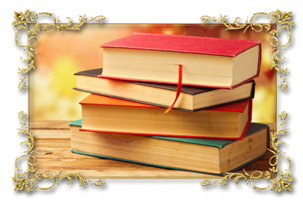 